Allegato F - Dichiarazione di affidabilità economico-finanziaria La/Il sottoscritta/o __________________nato/a a__________ il_____________ residente a _____________ codice fiscale______________ Legale Rappresentante del Soggetto realizzatore di ______________________ di _______________ Codice fiscale ____________ Partita IVA____________ avente sede legale a ___________ in Via/Piazza __________ n. ____ CAP ______ PEC __________consapevole della responsabilità penale cui può andare incontro in caso di dichiarazione falsa o comunque non corrispondente al vero (art. 76 del D.P.R. n. 445 del 28/12/2000), ai sensi del D.P.R. n. 445 del 28/12/2000 e ss.mm.ii.DICHIARA CHEIl soggetto (ragione sociale) ………………………………………………………………………..……………., 
rispetta i requisiti economico-finanziari e patrimoniali, secondo i quali:con riferimento all’ultimo bilancio chiuso e approvato: è verificato il seguente vincolo di congruenza tra costo del progetto e fatturato dell’impresa:* NOTA BENE: nel caso in cui l’impresa esegua nella sua attività ordinaria lavori su commessa, è possibile tener conto anche della voce A3 del conto economico, corrispondente alla voce “Variazioni dei lavori in corso su ordinazione”.Dove: ΣCP = somma dei costi dei progetti già finanziati con sostegno del Programma MNESYS e i costi proposti sui progetti presentati sui bandi a cascata degli Spoke di MNESYS per voce A1 del conto economico si fa riferimento alla voce “Ricavi e vendite delle prestazioni” di cui allo schema di conto economico previsto dagli articoli 2425 e 2425 bis del Codice Civile.Qualora il requisito sul fatturato non fosse rispettato, è altresì verificato il seguente vincolo sul patrimonio netto: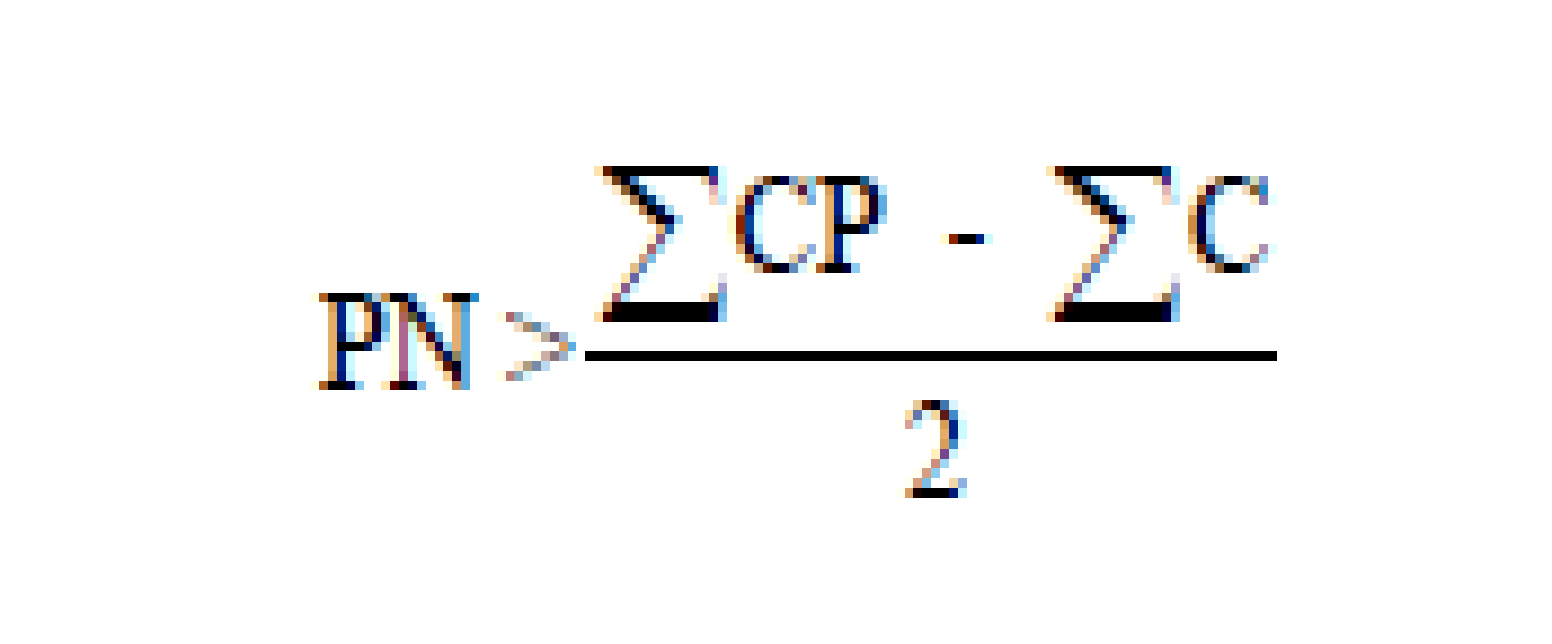 Dove:PN    = patrimonio netto si intende il totale della voce A dello Stato Patrimoniale passivo previsto dagli articoli 2424 e 2424 bis del Codice Civile;ΣCP = somma dei costi dei progetti già finanziati con sostegno del Programma MNESYS e i costi proposti sui progetti presentati sui bandi a cascata degli Spoke di MNESYS;ΣC = somma dei contributi richiesti sulle domande di finanziamento relative alle proposte progettuali già finanziate e ai contributi richiesti sui progetti presentati sui bandi a cascata dei vari Spoke di MNESYS.Il mancato rispetto di entrambi i suddetti requisiti, anche solo per un partner, comporterà il decadimento delle intere proposte progettuali presentate.Alla presente dichiarazione si allega:Ultimo bilancio chiuso e approvato.Attenzione: Il presente modulo deve essere firmato con firma digitale forte (sono accettati file con estensioni p7m).Non sono accettati moduli stampati, successivamente scansionati e allegati.< 50%Fatturato dell’ultimo esercizio (la sola voce A1 del conto economico del bilancio civilistico)*< 50%Somma dei costi dei progetti già finanziati su Programma MNESYS in corso alla data di presentazione Inserire valoreSomma dei costi proposti sui progetti presentati sui bandi a cascata degli Spoke di MNESYS Inserire valoreFatturato dell’impresa relativo all’ultimo esercizio (voce A1)Inserire valoreUltimo AnnoPNInserire valoreΣCP  Inserire valoreΣCInserire valore